Šeduvos gimnazijosLapkričio  mėnesio planas2017-10-31 Nr. V-295 Direktorius																Laimutis Škleinikas								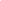 Veiklos pavadinimasĮvykdymo dataAtsakingasDalyviaiPOSĖDŽIAI, SUSIRINKIMAI, PASITARIMAIPOSĖDŽIAI, SUSIRINKIMAI, PASITARIMAIPOSĖDŽIAI, SUSIRINKIMAI, PASITARIMAIPOSĖDŽIAI, SUSIRINKIMAI, PASITARIMAIAdministracijos ir Vaiko gerovės komisijos posėdis „Dėl saugios aplinkos gimnazijoje užtikrinimo“.Lapkričio 6 d. 12.00 val.Daiva KavaliauskienėGimnazijos VGK, Švietimo, kultūros ir sporto skyriaus vyriausiasis specialistas (tarpinstitucinio bendradarbiavimo koordinatorius).Administracijos ir Metodinės tarybos pasitarimas „Mokymosi paradigmos požymiai pamokoje“.Lapkričio 6 d. po 3 pamokų direktoriaus kabineteAdministracijaMetodinės tarybos nariaiGimnazijos tarybos posėdis.Lapkričio 917.00 val.Laimutis ŠkleinikasGimnazijos tarybos nariaiAdministracijos  posėdis „Dėl IIIAB klasių mokinių matematikos pasiekimų gerinimo“.Lapkričio 16 d. po 5 pamokųVida MakutienėIrena Augulienė, Aušra Aleknienė, Regina KrivickienėAdministracijos  posėdis „Dėl labdaros paramos vakaro organizavimo“.Lapkričio 16 d. po 7 pamokųLaimutis ŠkleinikasDiana Variakojienė Organizavimo grupėAdministracijos posėdis „Dėl 5a klasės mokinių ugdymo kokybės gerinimo“.Lapkričio 21 d. po 5 pamokųDaiva KavaliauskienėRūta Šablevičienė5a klasėje dirbantys mokytojaiĮsivertinimo grupės posėdis „2016-2017 m.m. (2017 m.) įsivertinimas ir pažanga“. „Mokytojo TV“ vaizdo transliacijos „Kaip mokyklos įsivertina savo pažangą“ stebėjimas ir aptarimas.Lapkričio 14Milda BaltuškienėĮsivertinimo grupėAdministracijos posėdis „Dėl 6 klasės mokinių ugdymo kokybės gerinimo“.Lapkričio 21 d. po 6 pamokųDaiva KavaliauskienėRita Šlivinskaitė6 klasėje dirbantys mokytojaiIntegruotas edukacinis gamtos mokslo ir lietuvių kalbos užsiėmimas„Maži ežiuko sapnai“.Lektorius – gamtininkas, rašytojas, nacionalinių ekspedicijų dalyvisSelemonas Paltanavičius.Lapkričio 23 d.Aktų salėper 4 pamokąVita Kasarauskienė1–4 klasės, spec. poreikių turintys vaikaiIntegruotas edukacinis gamtos mokslo užsiėmimas„Eime į gamtą“.Lektorius – gamtininkas, rašytojas, nacionalinių ekspedicijų dalyvisSelemonas Paltanavičius.Lapkričio 23 d.Aktų salėVita Kasarauskienė5–8 klasės per 5 pamokąI–IV ir mokytojai per 6 pamokąVaiko gerovės komisijos posėdis. Kiekvieną antradienį per 3 pamokąDaiva KavaliauskienėGimnazijos GDK nariaiMetodinės grupės posėdis „Mokymosi paradigmos požymiai pamokoje“.Lapkričio  Arnolda ŠukienėSpecialiųjų pedagogų metodinė grupėLietuvių kalbos mokytojų susirinkimas ,,Dėl susitarimų vykdant lietuvių kalbos ir literatūros pagrindinio ugdymo pasiekimų patikrinimo dalį žodžiu”. Lapkričio 20 d. 14 val.Diana VariakojienėLietuvių kalbos mokytojosMetodinės grupės posėdis ,,Pamokos kokybės vertinimas ir įsivertinimas”.Lapkričio   20 d. 15 val.           Diana VariakojienėLietuvių kalbos ir socialinių mokslų metodinė grupėLapkričio Asta ČesnauskienėUžsienio kalbų metodinė grupėLapkričio Inga HokušienėMenų ir technologijojų mokytojų metodinė grupėLapkričio Vaida ČepienėPradinių klasių mokytojų metodinė grupėVirtualaus darbo įgūdžių tobulinimas su Google diske patalpintais dokumentais.Lapkričio 06–30 d.Rima JuškienėGamtos ir tiksliųjų mokslų metodinė grupėUGDOMOJO PROCESO ORGANIZAVIMAS, DOKUMENTŲ RENGIMASUGDOMOJO PROCESO ORGANIZAVIMAS, DOKUMENTŲ RENGIMASUGDOMOJO PROCESO ORGANIZAVIMAS, DOKUMENTŲ RENGIMASUGDOMOJO PROCESO ORGANIZAVIMAS, DOKUMENTŲ RENGIMASMokinių elgesio taisyklės. Mokinių pageidaujamo elgesio skatinimo tvarkos aprašas.Lapkričio 6–30 Daiva KavaliauskienėVGK, mokiniai, mokytojaiMokinių mokymosi krūvių reglamentavimo tvarkos aprašas.Lapkričio 6–30 Laimutis ŠkleinikasDarbo grupėKrizių valdymo  tvarkos aprašas. Lapkričio 6–30 Vida MakutienėDarbo grupėŠeduvos gimnazijos švietimo stebėsenos rodiklių sąrašas. (papildymas)Lapkričio 6–30Vida MakutienėDarbo grupėUGDOMOJO PROCESO STEBĖSENAUGDOMOJO PROCESO STEBĖSENAUGDOMOJO PROCESO STEBĖSENAUGDOMOJO PROCESO STEBĖSENAPamokų stebėsena identifikuojant paradigmas, mokinių įsitraukimo lygį, mokymo metodų taikymo veiksmingumą pamokose:Pamokų stebėjimas 5a, 6a klasėse.Matematikos pamokų stebėjimas III gimnazinėse klasėse.Lapkričio 6–10Lapkričio 13–17Vida MakutienėDaiva KavaliauskienėPatyčių masto įvertinimo gimnazijoje tyrimas IQES platformoje.Lapkričio 6–30Rožė DilienėMilda BaltuškienėIV klasių bandomojo valstybinio anglų kalbos egzamino žodžiu dalis.Lapkričio 8 d. 
2–4 pamokosAsta ČesnauskienėSalomėja KrencienėJolanta StukonienėIV klasių bandomojo valstybinio anglų kalbos egzamino raštu dalis.Lapkričio 15 d. 
2–4 pamokosAsta ČesnauskienėSalomėja KrencienėJolanta StukonienėIII a, b  klasių bandomojo anglų kalbos egzamino raštu dalis.Lapkričio 8
1–3 pamokosAsta ČesnauskienėSalomėja KrencienėII klasių rusų kalbos mokėjimo lygio nustatymo testas.lapkričio 23 d.
2–3 pamokos Jūratė PetraitienėVytautas MockevičiusDUOMENŲ RINKIMASTyrimas dėl namų darbų skyrimo tikslingumo ir veiksmingumo.Lapkričio 6–30Administracija1, 5 klasių ir naujai atvykusių mokinių  adaptacija gimnazijoje.Lapkričio 6–30Klasių auklėtojaiPROJEKTAIPROJEKTAIPROJEKTAIPROJEKTAIRespublikinis projektas „Emocija +“Lapkričio 6–30Daiva KavaliauskienėAušra MickutėProjektinė grupėProjektas „Mokomės demokratijos“. Šeduvos gimnazijos mokinių prezidento rinkimai:kandidatų registracija (iki lapkričio 10 d.)rinkiminė kampanija  (iki lapkričio 16 d.)kandidatų prisistatymai ir susitikimai su rinkėjais (lapkričio 17 d. per 2 ir 3 pertraukas)  aktų salėjerinkimai (lapkričio 17 d. per 4 pamoką)prezidento inauguracija (lapkričio 17 d. per 6 pamoką) aktų salėje.Lapkričio 6–17Edita VarneckienėProjektinė grupė, Seniūnų tarybaTarptautinė konferencija „Edukacinės erdvės ir ugdymo procesas“. Šeduvos gimnazijos gerosios patirties sklaida. Sėkminga patirtis: edukacinių erdvių panaudojimas įgyvendinant  projektus „Žalioji klasė“ ir „Mokomoji ferma“Lapkričio 22 d. Virginija Budrienė Vida Makutienė Arūnas BagdonasDaiva KavaliauskienėParoda „Atsinaujinantis procesas“ pagal projektą „Europos atliekų mažinimo savaitė“Lapkričio 24 d.Jolanta Akučkienė
Vidmantas Skestenis
Inga Hokušienė6 - II klasių mokiniaiGerosios patirties sklaida respublikinėje  parodoje Mokykla 2017 „Atradimams įkvepiančios aplinkos“ geros mokyklos praktika savivaldybėse. Šeduvos gimnazijos gerosios patirties sklaida „Vidinių ir išorinių žaliųjų edukacinių erdvių panaudojimas ugdymui“.Lapkričio 24 d.Administracija,Virginija Budrienė, Arūnas Bagdonas Virginija PranienėMetodinės tarybos nariai, Engrita Diržienė, Loreta Butkienė, Rima VaranauskienėRespublikinio projekto ,,Lyderystės mokykla” savaitgalio stovykla Vilniaus E. Pliaterytės progimnazijojeLapkričio 24 - 25Aušra MickutėDovilė Šerpetauskienė7-8 klasių mokinių komandaTęstinis projektas „Metų laikai – vaikystės draugai“. Šventė-koncertas „Sudie, Rudenėli!“ Lapkričio 29 d. 11.15 val.gimnazijos aktų salėjeAušra PoškienėDaiva MačiūnienėRita IvoškienėAstijus Poška1–4 pradinių klasių mokiniaiProjektas „Gražiausi žodžiai Lietuvai“  (Mokinių piešinių paroda)Lapkričio 6–30Vita KasarauskienėAušra MickutėDovilė Šerpetauskienė7b, 8a klasėsTarptautinio foto konkurso „Skaitykime kartu“ baigiamoji dalisLapkričio 6–30Vita KasarauskienėAušra PoškienėGražina LikpetrienėGimnazijos bendruomenėTarptautinio etwinning projekto ,,Once upon a time..." vykdymasLapkričio 6–30Vita KasarauskienėAušra Poškienė2b klasėKONKURSAI, OLIMPIADOS, VARŽYBOSKONKURSAI, OLIMPIADOS, VARŽYBOSKONKURSAI, OLIMPIADOS, VARŽYBOSKONKURSAI, OLIMPIADOS, VARŽYBOSRespublikinis konkursas „Olympis 2018“Lapkričio 1–30Rūta Šablevičienė1–12 klasių mokiniai 5–6 klasių kvadrato varžybos.Tomas Belko5–6 klasių mokiniaiIntegruota veikla „Grožio paslaptys…“Lapkričio 8 d. Aušra Misiukevičienė Virginija BliumienėAušra DrukteinienėSpecialiojo ugdymo skyriaus mokiniaiLietuvos SO žymios negalios motorinio aktyvumo čempionatas (Linkuvos socialinės globos namai).Lapkričio 9 d. Arūnas BagdonasAudronė PetraitienėLaimutė AndriuškevičienėSpecialiojo ugdymo skyriaus mokiniaiŠokių studijos „Vaivorykštė“ šokėjų išvyka į Vilnių, respublikinį vaikų ir jaunimo šokių festivalį-konkursą „Ant stogo-2017“ rudens sesija.Lapkričio 11 d. Astijus Poška8–IV klasių grupių šokių studijos šokėjaiIšradingosios estafetės „Drąsūs, stiprūs, vikrūs“Lapkričio 14 d. Kristina ButkuvienėSpecialiojo ugdymo skyriaus mokiniaiRadviliškio rajono 5–8 klasių lietuvių kalbos olimpiada (antrasis etapas).
Lapkričio 15 d.
9.00–11.00 val.
Radviliškio Gražinos pagrindinėje mokyklojeVirginija Diržinauskienė 
Laima Kulbeckienė
Jūratė Petraitienė Diana Variakojienė
Patricija Butvilaitė, 5bJovaras Meškauskas, 5bEimantė Anužytė, 6a klasė
Kamilė Bieliūnaitė, 7a klasėEmilė Kavaliauskaitė, 7b
Nojus Pilipaitis, 8a klasėGreta Kemzūraitė, 8b
PREVENCINIŲ PROGRAMŲ INTEGRACIJAPREVENCINIŲ PROGRAMŲ INTEGRACIJAPREVENCINIŲ PROGRAMŲ INTEGRACIJAPREVENCINIŲ PROGRAMŲ INTEGRACIJAPaskaita „Ar rūkalai mano draugai?“ Lektorius Artūras ŠiukštaLapkričio 29 d. 11.15–12.00 val. konferencijų salėjeRadviliškio visuomenės sveikatos biurasAušra Misiukevičienė5–6 klasių mokiniaiSeminaras  tėvams  „Psichiką veikiančios medžiagos ir jų prevencija“  Lektorius Artūras Šiukšta.  Lapkričio 29 d.17.30 val. aktų salėje Laimutis ŠkleinikasPaskaita „Alkoholis. Internetinės priklausomybės“.  Lektorius Artūras Šiukšta. Lapkričio 29 12.10–12.55val. konferencijų salėjeRadviliškio visuomenės sveikatos biurasAušra Misiukevičienė8-tų klasių mokiniaiPaskaita „Psichiką veikiančios medžiagos ir jų prevencija“.  Lektorius Artūras Šiukšta.Lapkričio 29 13.05–13.50 val. konferencijų salėjeRadviliškio visuomenės sveikatos biurasAušra MisiukevičienėI–II-tų gimnazinių klasių mokiniaiSveikatos stiprinimo programos „Sveikatos ugdymo kelias – kelias sėkmės link“ įgyvendinimas. Akcija „Gerkime sultis, tai – vitaminų šaltinis“.Lapkričio 30 d.Aušra MisiukevičienėIlona Kučienė1–4 pradinių klasių mokiniaiRENGINIAIRENGINIAIRENGINIAIRENGINIAIPopietė „Moliūgas –  daržovių karalius“.Lapkričio 16 d.Guoda MikalonienėVioleta ŠarauskienėSpecialiojo ugdymo skyriaus mokiniaiŠokių studijos ,,Vaivorykštė“ šokėjų ,,Kino naktis“.Lapkričio 17 d21 val. aktų Astijus Poška                      šokėjai  8 -  IV klasių grupių               šokių studijos šokėjaiLiteratūrinė paroda, skirta Selemono Paltanavičiaus kūrybai.Lapkričio 23d.Vita KasarauskienėGimnazijos bendruomenėKūrybinės dirbtuvės „Angeliukas“.Lapkričio 27–28Daiva MačiūnienėŠeduvos gimnazijos bendruomenėKitas knygos gyvenimas (Kalėdinės eglės gaminimas).Lapkričio 6–30Vita Kasarauskienė7b klasėRenkame Metų knygą ( knygų paroda).Lapkričio 6–30Vita KasarauskienėGimnazijos bendruomenėLietuvos kariuomenės dienai (literatūrinė paroda).Lapkričio 20–30Vita KasarauskienėGimnazijos bendruomenėAlgimantui Radzevičiui – 85 (literatūrinė paroda).Lapkričio 27–30Vita KasarauskienėGimnazijos bendruomenėAkcija „Atvirukai kartais gali virsti knygomis“.Lapkritis– gruodisVita KasarauskienėLeidykla „Nieko rimto“Gimnazijos bendruomenė